БУХГАЛТЕРИЯ	                    И.о РектораФГБОУ ВО «Новосибирская государственная консерватория                                                       имени М.И. Глинки»                           Ж.А. ЛавелинойДОКЛАДНАЯ ЗАПИСКА12.06.2020О необходимости переноса сроков оплатыВ связи с отсутствием необходимого объема финансирования деятельности академии в 1 квартале 2020 года просим разрешить перенос на июнь 2020 года.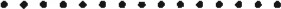 Главный бухгалтер	Подпись	Е.А. Никипорец